Математика06.05.Тема: «Деление на однозначное число типа 525 : 5»Разобрать по учебнику № 847 (1)Выполнить № 847 (2)07.05Тема: « Деление на однозначное число типа 306 : 3»Разобрать образец деления 306 : 3 из учебника стр. 176 № 848 (в рамочке)Выполнить № 848, 849 (1, 2 столбики).08.09.Тема: « Проверка деления умножением»Вспомнить алгоритм выполнения действий умножения и деления.Выполнить № 852(1, 2) 1 и 2 столбики с проверкой.РУССКИЙ ЯЗЫК6 МАЯТема «Виды предложений по интонации».Стр.224 правило, Упр.321 стр.225  Упр.323 стр.2267 МАЯТема «Виды предложений по интонации».Упр.325 стр.227   Упр.327 стр.2298 МАЯТема «Сложные предложения».Стр.229 в предложениях подчеркнуть главные члены предложения.ЧТЕНИЕ7 МАЯА.Т.Твардовский «Василий Тёркин» (отрывки из поэмы). В наступлении. Стр.246-248 выразительно читать.8 МАЯВ.М.Шукшин «Гринька Малюгин»Стр.249-253 краткий пересказ.ИСТОРИЯ7 МАЯТема «Реформы Александра II» стр.274-278 читать, отвечать на вопросы.География7 мая           1.Найдите на карте полушарий материк  ЕВРАЗИЯ                        2. Выделите особенности географического  положения  ЕВРАЗИИ: назовите                   а)  в каких полушария лежит материк?                    б) какие океаны омывают?                    б) к каким материкам лежит ближе?                    г) в каких тепловых поясах расположен?                                          д)  из каких двух частей света  состоит?            3.Прочитать  текст на стр. 165--168. Письменно ответить на один из вопросов               по вашему желанию  до 8 мая 2020 года06.05.2020 и 07.05.2020Биология 8В классТема урока  «Верблюды»1. Запишите тему урока в тетради.2. Прочитайте в учебнике материал стр. 207-209.3. Устно ответьте на вопрос, почему верблюда называют «кораблем пустыни»?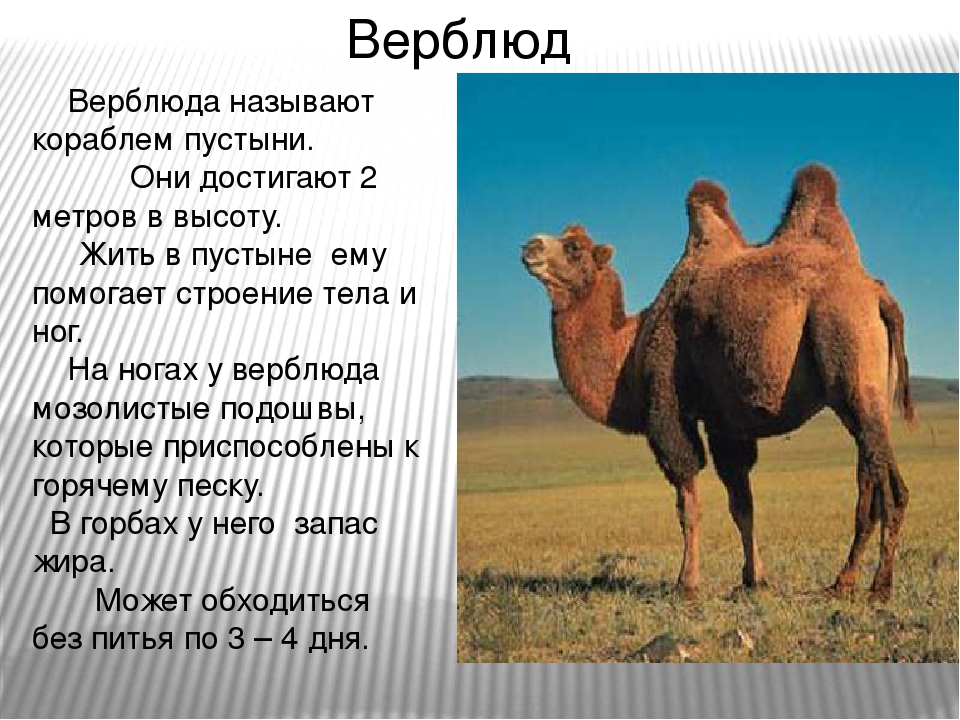 4. Посмотрите видео по ссылкеhttps://www.youtube.com/watch?time_continue=8&v=Clwz05LOEXY&feature=emb_logohttps://www.youtube.com/watch?time_continue=19&v=c1U4w0yazdI&feature=emb_logoЗадание для 8"в" класса на 6,7,8.05.2020г.ОСЖ  - Практическое повторение по теме "Питание"Тема урока: Приготовление бутербродов.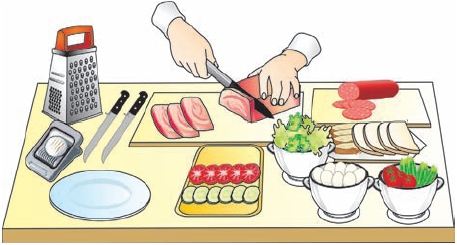 Вспомнить :1.Какие бывают бутерброды 2. Необходимые инструменты для изготовления бутербродов3.Из каких продуктов можно сделать бутерброды4.Какой срок хранения бутербродов.Задание: Сделать бутерброды по выбору. Фото с выполнением  прислать учителю.Презентация будет размещена в личных сообщениях в ВК.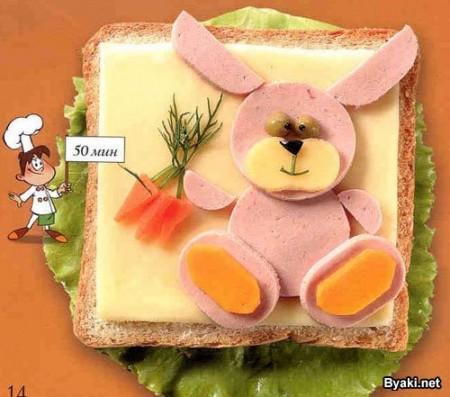 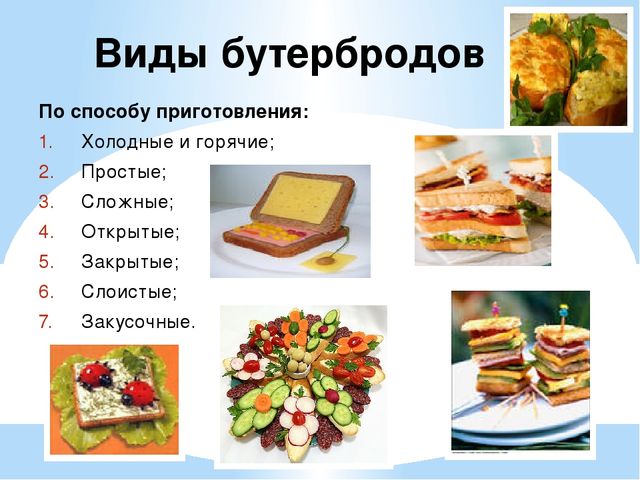 Профильный труд ( Девочки) " Оденем куклу"Творчество:  Сшить одежду для куклы по выбору.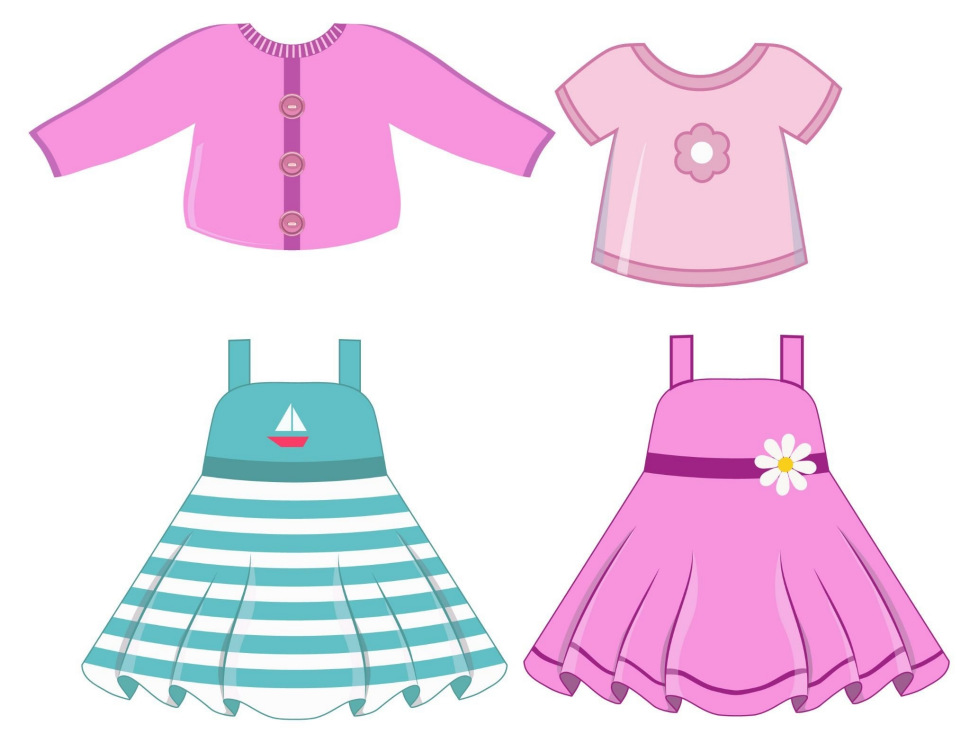 Сенсорное развитиеТема: Работа с календарём и моделью календарного года.Упражнение на развитие слухового восприятия и памяти «Когда это бывает?»Травка зеленеет,Солнышко блестит;Ласточка с весноюВ сени к нам летит… Пусты поля, Мокнет земля,Дождь поливает, Когда это бывает? Солнце печёт,Липа цветёт,Рожь поспевает.Когда это бывает? 	Снег на полях,Лёд на водах,Вьюга гуляет.
Когда это бывает? У нас всего 4 сезона. В каждом сезоне по 3 месяца. Какие месяцы вы знаете? Месяцы собираются во времена года. Они идут друг за другом и собираются в один год. Всего 12 месяцев. Посмотрите на календарь.Весь порядок месяцев называют календарём.Упражнение на развитие слуховой памяти и мышления. «Какое это время годаУпражнение на развитие слуховой памяти и мышления. «Какое это время года»Задание: отгадай время года по его описанию.на улице холодно, часто идут дожди. Листья желтеют и опадают. Птицы улетают в тёплые края. Люди собирают урожай овощей и фруктов.морозы, снегопады. Когда снег рыхлый, из него можно лепить снежки. Бывает снег рассыпчатый. Водоёмы покрыты льдом. Лед твёрдый, холодный и скользкий.становится теплее, снег тает, текут ручьи. Появляются цветы, трава, на деревьях и кустарниках распускаются листья. Возвращаются из тёплых стран птицы. Они поют, строят гнёзда.солнце ярко светит, становится жарко. Цветут растения. Люди купаются в водоёмах. В гнёздах появляются птенцы.Упражнение на развитие зрительного внимания «Собери по номерам»Задание: соотнести номер к месяцу.Каким по счёту месяцем в году является июнь?Назовите соседей июня.Упражнение на развитие логического мышления «Путаница» (Отгадывание небылиц)Задание: я буду вам о чем-то рассказывать. В моем рассказе вы должны заметить, то чего не бывает.«Летом, когда солнце ярко светило, мы с ребятами вышли на прогулку. Сделали из снега горку и стали кататься с нее на санках».«Осенью наступает жаркая погода.  Цветут подснежники, созревает клубника. День удлиняется. Солнце греет сильнее».Упражнение на развитие восприятия времени и последовательности временных эталонов «Составь календарь».Практическая деятельность: Поделка из бумаги «Календарь». В левой колонке названия сезона, а в правой колонке название месяцев.УРОК №58 АФК   08.05.2020 КОМПЛЕКС ОБЩЕРАЗВИВАЮЩИХ УПРАЖНЕНИЙ2. И.П. стоя. Бросок одной рукой. (расстояние 2-3 метра) ( поставить пластиковую бутылку, сбить ее)  И.П. сидя на стуле. Бросок одной рукой. (расстояние 2-3 метра) (можно поставить пластиковую бутылку, сбить ее) выполнить 8 раз.И.П. стойка на одном колене. Бросок одной рукой. (расстояние 2-3 метра) (можно поставить пластиковую бутылку, сбить ее) выполнить 8 раз.И.П. стойка на двух коленях. Бросок одной рукой. (расстояние 2-3 метра) (можно поставить пластиковую бутылку, сбить ее) выполнить 8 раз.УРОК №30 плавание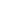 1. КОМПЛЕКС ОБЩЕРАЗВИВАЮЩИХ УПРАЖНЕНИЙ2. 2. Имитационные плавательные упр.:- круговые движения рук вперед, с перемещением вперед-  круговые движения рук назад, с ходьбой спиной вперед 2 подхода по 8 разСодержание Доз-каОМУ1.Ходьба на месте.1 мин.Можно добавить движения руками2.Ноги вместе, руки опущены.на счёт 1-делая вдох, поднять руки через стороны вверх; на счёт 2-на выдохе опустить.5-7 разВыполнять под счёт.  Вдох через нос, выдох через рот.3.Ноги вместе, на счёт 1-поднимаемся на носки, руки поднимаем вверх по кругу, вдох; на счёт 2-опускаемся, опускаем руки, выдох.5 разПод счёт, в среднем темпе4.Ноги на ширине плеч, руки на поясе, наклоны головой на счёт1-влево;на счёт 2-вернулись в И.П.; на счёт 3- вправо; на счёт 4- вернулись в И.П.5 разТемп средний5.Ноги на ширине плеч, на счёт 1-левую руку вверх, правую вниз; на счёт 1,2-наклон влево; на счёт 3-4 наклон влево.5-7 разВыполнять упражнение под счёт. Тянуться вперед-вверх.6.Ноги на ширине плеч, на счёт 1-руки перед собой; на счёт 2,3 рывки руками перед собой, вдох; на счёт 4 –вернулись в И.П. выдох.5 разТемп средний, руки прямые, в локтях не сгибать.7.Ноги на ширине плеч, наклоны туловища, на счёт1-2- вперёд;3-4–назад. 5-7разНоги в коленях не сгибать8.Приседания10 разВыполнять упражнение самостоятельно. Ходьба на месте с восстановлением дыхания.1 мин.Вдох через нос, выдох через рот.Содержание Доз-каОМУ1.Ходьба на месте.1 мин.Можно добавить движения руками2.Ноги вместе, руки опущены. на счёт 1-делая вдох, поднять руки через стороны вверх; на счёт 2-на выдохе опустить.4-6 разВыполнять под счёт.  Вдох через нос, выдох через рот.3.Ноги вместе, на счёт 1-поднимаемся на носки, руки поднимаем вверх по кругу, вдох; на счёт 2-опускаемся, опускаем руки, выдох.6 разПод счёт, в среднем темпе4.Ноги на ширине плеч, руки на поясе, наклоны головой на счёт1-влево; на счёт 2-вернулись в И.П.; на счёт 3- вправо; на счёт 4- вернулись в И.П.6 разТемп средний5.Ноги на ширине плеч, на счёт 1-левую руку вверх, правую вниз; на счёт 1,2-наклон влево; на счёт 3-4 наклон влево.4-6 разВыполнять упражнение под счёт. Тянуться вперед-вверх.6.Ноги на ширине плеч, на счёт 1-руки перед собой; на счёт 2,3 рывки руками перед собой, вдох; на счёт 4 –вернулись в И.П. выдох.6 разТемп средний, руки прямые, в локтях не сгибать.7.Ноги на ширине плеч, наклоны туловища, на счёт1-2- вперёд;3-4–назад. 6 разНоги в коленях не сгибать8.Приседания8 разВыполнять упражнение самостоятельно9.Подъем на носочки. На счет 1-  подъем на носочки, 2-опустится на пятки.10 разТемп средний, возможно с опорой на стул.10. Ходьба на месте с восстановлением дыхания.1 мин.Вдох через нос, выдох через рот.